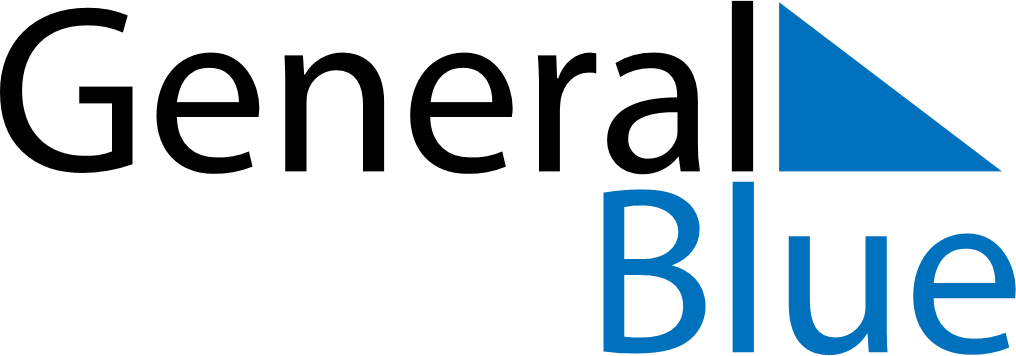 Weekly CalendarMarch 14, 2022 - March 20, 2022Weekly CalendarMarch 14, 2022 - March 20, 2022Weekly CalendarMarch 14, 2022 - March 20, 2022Weekly CalendarMarch 14, 2022 - March 20, 2022Weekly CalendarMarch 14, 2022 - March 20, 2022Weekly CalendarMarch 14, 2022 - March 20, 2022MONDAYMar 14TUESDAYMar 15TUESDAYMar 15WEDNESDAYMar 16THURSDAYMar 17FRIDAYMar 18SATURDAYMar 19SUNDAYMar 20